Ивашкин Иван ДаниловичСистемный администраторДата рождения: 24.09.1993 г.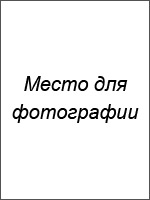 Город:  МоскваСемейное положение: женатТелефон: +7-xxx-xxx-xx-xxE-mail: …@mail.ruОбразование:Высшее2011 – 2015 г. РГГУ, г. Москва, Организация и технология защиты информации, инженерОпыт работы:Должность: системный администраторДолжностные обязанности:Обеспечение работоспособности и администрирование работы информационных систем компании.Администрирование серверов компании.Распределение прав доступа в систему для сотрудников компании.Контроль интернет-траффика, подготовка отчетов для руководства.Установка программного обеспечения на компьютеры сотрудников, обновление ПО.Ремонт компьютеров.Подготовка заявок за закупку оборудования.Причина увольнения: закрытие предприятияДополнительная информация:Знание иностранных языков: английский базовый.Владение компьютером: опытный пользователь, MS Windows Server, Terminal Server, Unix, DHCP, VPN
 Навыки:Навыки администрирования работы сети.Навык установки программного обеспечения.Контроль доступа пользователей в сеть.Ремонт компьютеров, замена комплектующих.Личные качества: Обязательность, организованность, умение планировать работу и принимать решения, коммуникабельность, неконфликтностьРекомендации с предыдущего места работы:Предоставлю по требованиюОжидаемый уровень заработной платы: от 50 000 рублей.17.09.2015— по настоящее время «Спринт», г. Москва, торговля